Crna Gora	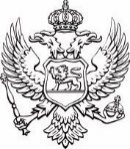 Uprava za inspekcijske poslove TURISTIČKA INSPEKCIJAKontrolna lista - Posebni uslovi koje treba da ispunjavaju party kupalištaDa li je party kupalište organizovno u izolovanim područjima i na lokacijama gdje buka ne utiče na okolinu?  da ne2.   Da li party kupalište ima:      - 24 sata ponude zabavnih sadržaja; da ne      - prostor za organizovanje zabavnih i muzičkih događaja; da ne        -službu obezbjeđenja; da ne      - minimalno jednom nedjeljno organizaciju party događaja? da ne